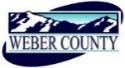 PUBLIC NOTICE is hereby given that the Board of Commissioners of Weber County, Utah will hold a regular commission meeting at 10:00 a.m. on Tuesday, the 7th day of April, 2020.To watch the meeting please go to www.WeberCountyUtah.gov. The agenda for the meeting consists of the following:Welcome- Commissioner FroererInvocation- Commissioner JenkinsC.	Thought of the Day- Commissioner HarveyD.	Public Comments- If you would like to comment on one of the agenda items, please email your comment to shalacy@WeberCountyUtah.gov before 9:00 a.m. April, 2020.E.	Consent Items-1.	Request for approval of warrants #2615-2637 and #448624-448769 in the amount of $330,231.52.2.	Request for approval of purchase orders in the amount $61,007.28. 3.	Request for approval of minutes for the meeting held on April 7, 2020.4.	Request for approval of ACH payment to USBank in the amount of $136,687.48.5.	Request from Weber County Golden Spike Event Center for approval to surplus concession stand equipment. 6.	Request for approval of an amendment to a contract by and between Weber County and LexisNexis to increase inmate access to the Law Library. F.	Action Items-1.	Request for approval of a resolution of the county commissioners of Weber County approving the 2019 Municipal Wastewater Planning Program Annual Report.	Presenter: Chad Meyerfoffer2.	Request for approval of an ordinance of the county commissioners of Weber County establishing a procedure to provide temporary relief from business personal property tax penalties and interest due to the Covid-19 Pandemic.	Presenter: John Ulibari3.	Request for approval of a contract by and between Weber County and Rocky Mountain Power for work related to the relocation of power poles and power lines in the Weber Center’s east parking lot.	Presenter: Scott MendozaG.      Commissioner Comments-   H.       Adjourn-CERTIFICATE OF POSTINGThe undersigned duly appointed Executive Assistant in the County Commission Office does hereby certify that the above notice and agenda were posted as required by law this 3rd day of April, 2020.							_______________________________							Shelly Halacy. 